Publicado en  el 12/08/2014 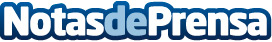 Pelegrí considera insuficients les mesures anunciades ahir per Ciolos i demana reunió extraordinària del Consell de Ministres d'Agricultura de la CEEl president de l'Areflh (Associació de Regions europees productores de fruita, llegums i hortalisses) i conseller d'Agricultura, Ramaderia, Pesca, Alimentació i Medi Natural, Josep Ma Pelegrí, s'ha reunit aquest matí amb el director general d'Agricultura i Desenvolupament Rural de la Comissió Europea, Jerzy Bogdan Plewa.Datos de contacto:Nota de prensa publicada en: https://www.notasdeprensa.es/pelegri-considera-insuficients-les-mesures_1 Categorias: Cataluña http://www.notasdeprensa.es